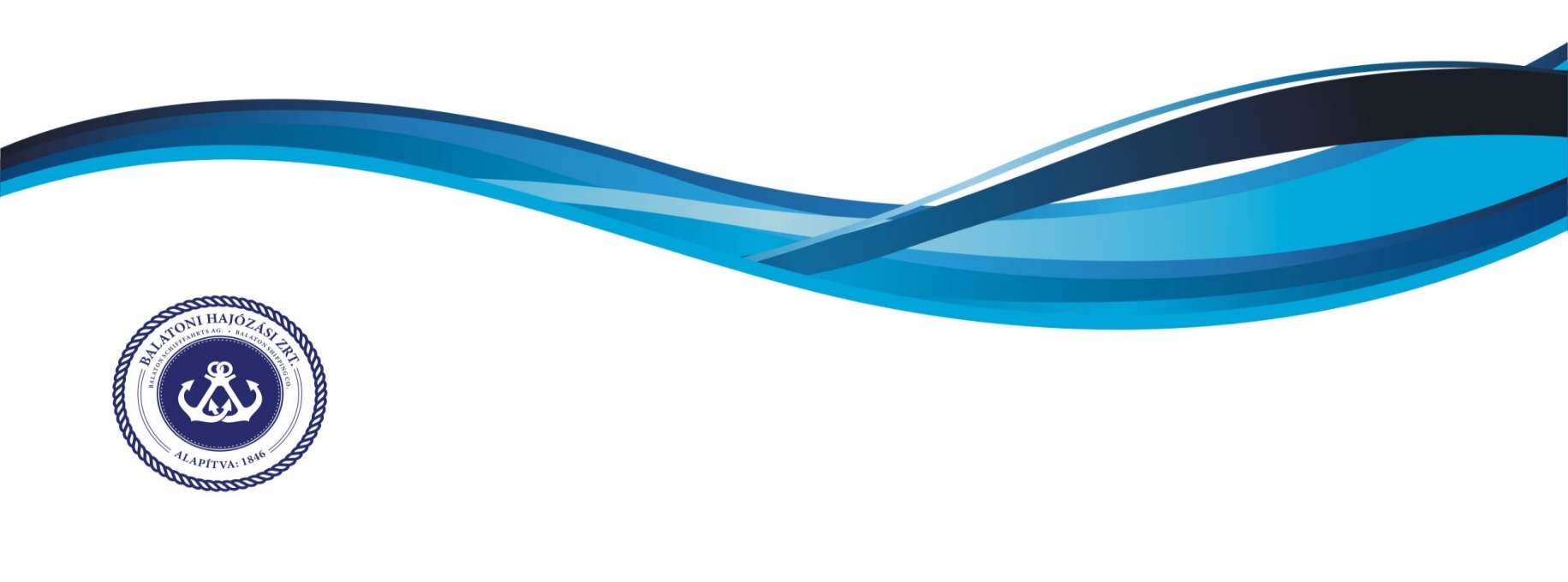 MUNKAVÉDELMI TERÜLETRE GYAKORNOKOK JELENTKEZÉSÉT VÁRJUKFeladatokA biztonsági és munkavédelmi terület vezető munkájának támogatásaIrodai háttértámogatás, adminisztrációSzervezési és logisztikai feladatokRészvételi lehetőség a Társaság munkaruha szabályzatának elkészítésében, a munka- és tűzvédelmi kockázatok feltérképezésébenAz álláshoz tartozó elvárásokNappali tagozatos aktív vagy passzív hallgatói jogviszony Folyamatban lévő felsőfokú tanulmányok (bármilyen szakirányon)Gyors gondolkodású, tanulni vágyó, aktív, nyitott személyiségAmit kínálunkBetekintési lehetőség egy nagyvállalat működésébe.Szakmai fejlődési lehetőség, önálló munkavégzés és egyéni feladatok Szakmai gyakorlat helyeSiófokJelentkezés Fényképes szakmai önéletrajzát a következő címre várjuk: toborzas@balatonihajozas.hu, érdeklődni a +36 84 312 144/413-as melléken.